CURRICULUM VITAE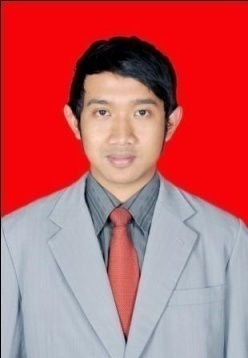 Name	: BERNAT  RHAMANDAAddress 	: Jl. Gatot Subroto Lingkungan Krajan	  RT 02 RW 03, Banyuwangi 68421Phone				: +6289682383589Email 	: bernatrhamanda@asia.comPERSONAL DATASUMMARY OF QUALIFICATIONSEnthusiast to work with data and numbers Good human relationship, communication and interpersonal skillAble to work independent or as a part of a teamHigh motivation to develop skills, knowledge, and experienceJOB EXPERIENCES2009-2010		Campus’ Projectsat CATV Laboratory of IT Telkom Bandungas Camera Personconcern in reporting and recording events which organized by campus, faculty, and UKM in IT Tekom and also events held by other instances2009			On Job Training Program at PT. TELKOM Kandatel Malangjoined in Unit Corporate Customer Divisionconcern in serving and availability checking for 1st, 2nd, and 3rd cluster PT. TELKOM’s customers, Kandatel MalangTRAINING, COURSE,and SEMINAR2011	Short CourseDriveTest for GSMas Participantorganized by Communication Laboratory of IT Telkom2008	Microsoft Mix on Campus “MSDN-AA Festival”as Participantorganized by IT Telkom2008	Opera Software Seminar Universitasas Participantorganized by Computer and Communication Laboratory of IT TelkomCOMPETITION2010	KOMURINDO (Kompetisi Muatan Roket Indonesia)as Participant, joined in TORI Team, representative from IT Telkomorganized by DIKTIORGANIZATIONAL EXPERIENCES2010	Esfera (TV Campus) IT Telkomas Adviser2009	CATV Laboratory of IT Telkomas Head Assistant	Himpunan Mahasiswa Fakultas Elektro dan Komunikasi IT Telkomas Staff of Finance DepartmentLaros Jenggirat Telkomas Chief2008	Himpunan Mahasiswa Fakultas Elektro dan Komunikasi IT Telkomas Staff of Finance Department2007	Himpunan Mahasiswa Fakultas Elektro dan Komunikasi IT Telkomas Staff of Entrepreneur Department	SKI (Sentra Kegiatan Islam) IT Telkomas Staff of External Campus DepartmentCOMMITTEE EXPERIENCES2011	Seminar IETV (Internet-Enabled Television)as Committeeorganized by CATV Laboratory of IT Telkom2010	Panitia Khusus Outbond OHM (Ospek Himpunan Mahasiswa)as Chief Publication and Documentation Divisionorganized HRD Himatel IT Telkom2009	Try Out SMBB (Seleksi Mahasiswa Baru Bersama) Telkom	As Chieforganized by Laros Jenggirat Telkom2008	Laporan Pertanggungjawaban Ospek Hima “PPMTE” 2008as Presidium Iorganized by PPU Himatel IT Telkom	Try Out SNMPTN (Seleksi Nasional Mahasiswa PTN)as Vice Chieforganized by Keluarga Pelajar dan Mahasiswa Banyuwangi di BandungOspek Kampus “PDKT” (Pengenalan Dunia Kampus Telekomunikasi)as Staff of Dicipline and Motivation Teamorganized by BEM IT Telkom	2007	Laporan Pertanggungjawaban Ospek Hima “PPMTE” 2007as Presidium IIorganized by PPU Himatel IT Telkom	Workshop Teknik Perbaikan Ponsel dan Pengembangan Bisnis Seluleras Staff of Publication and Documentationorganized by Himatel IT TelkomSKILLSOperating Systems	Windows (XP, Vista, 7, 8)Softwares		Microsoft Office			Wireshark							Ansoft HFSS 				Adobe Photoshop			Cisco Packet Tracer			MATLABAutocad				Corel Draw			VMware Workstation			Advanced Design SystemAAA Logo				Cool Edit Pro			Internet Browsers (Mozilla Firefox, Opera, Google Chrome, Safari)Hardware		Network Analyzer			Spectrum Analyzer			EDUCATION2012 –  2015	Bachelor Degree	Universitas Widyagama MalangProgram Study: Telecommunication EngineeringFinal Project: Design and Realization Bandpass Filter Combline Cavity at Frequency 900 MHz –945MHz for RF Power Meter PROTEK 2700GPA: 3.29 (of 4.00)2007 –  2012	Diploma Degree	Telkom Institute of Technology (IT Telkom) Bandung Program Study: Telecommunication EngineeringFinal Project: Design and Realization Bandpass Filter Triangular Stepped-Impedance Resonators Based on Microstrip at Frequency 2300 MHz –2390 MHz (for Mobile WiMAX Application)GPA: 2.70 (of 4.00)2004 – 2007		Senior High School SMA Negeri 1 GlagahMajor: Science (IPA)2001– 2004		Junior High School SMP Negeri 1 Banyuwangi1995 – 2001		Elementary School SD Negeri4 LatengLANGUAGESBahasa (Mother tongue)English (Good)DRIVING LICENSESSIM A (Indonesia’s Car Driving License)SIM C (Indonesia’s Motorbike Driving License)I declare all statements above are true.Malang, November 2015Bernat RhamandaPlace / Date of Birth Sampang / May 2nd1989SexMaleMarital StatusSingleHeight163 cmWeight65 kgHealth ConditionHealthy